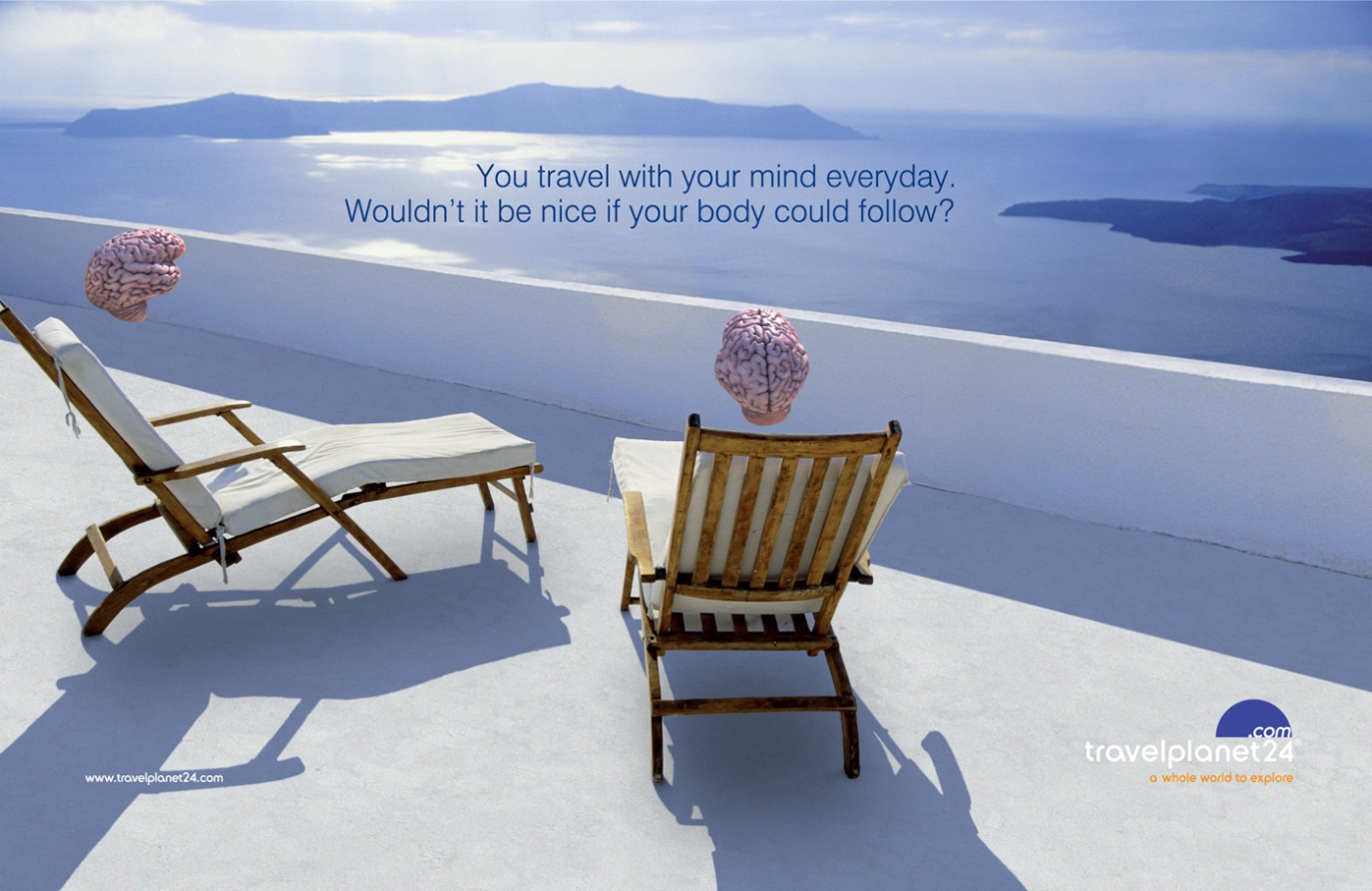 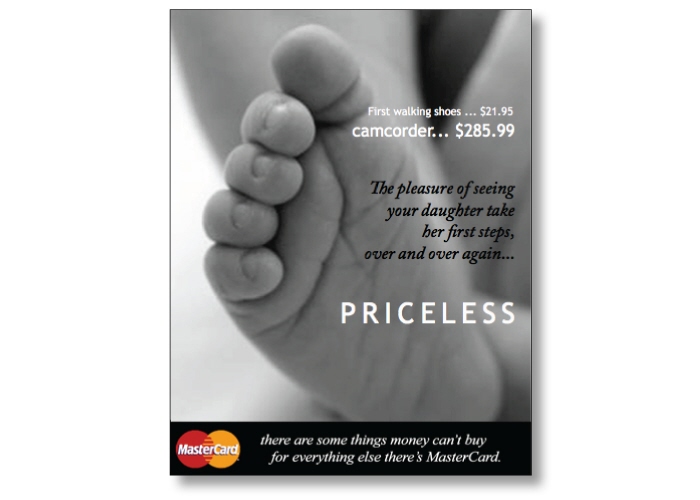 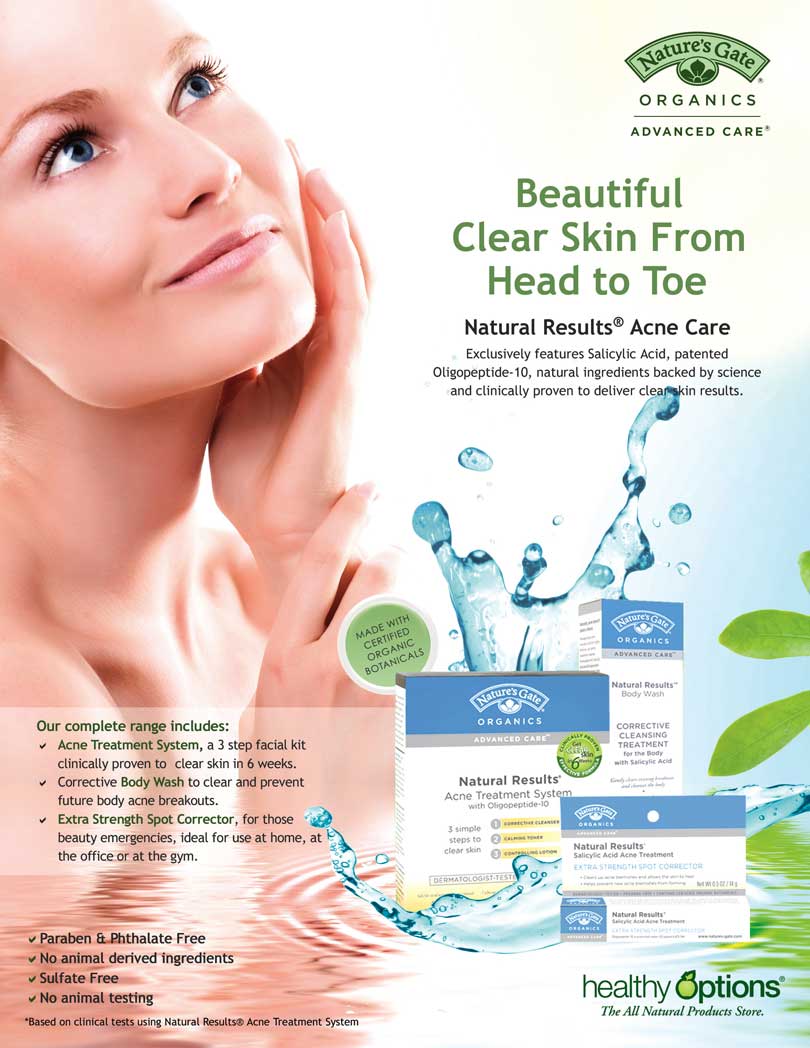 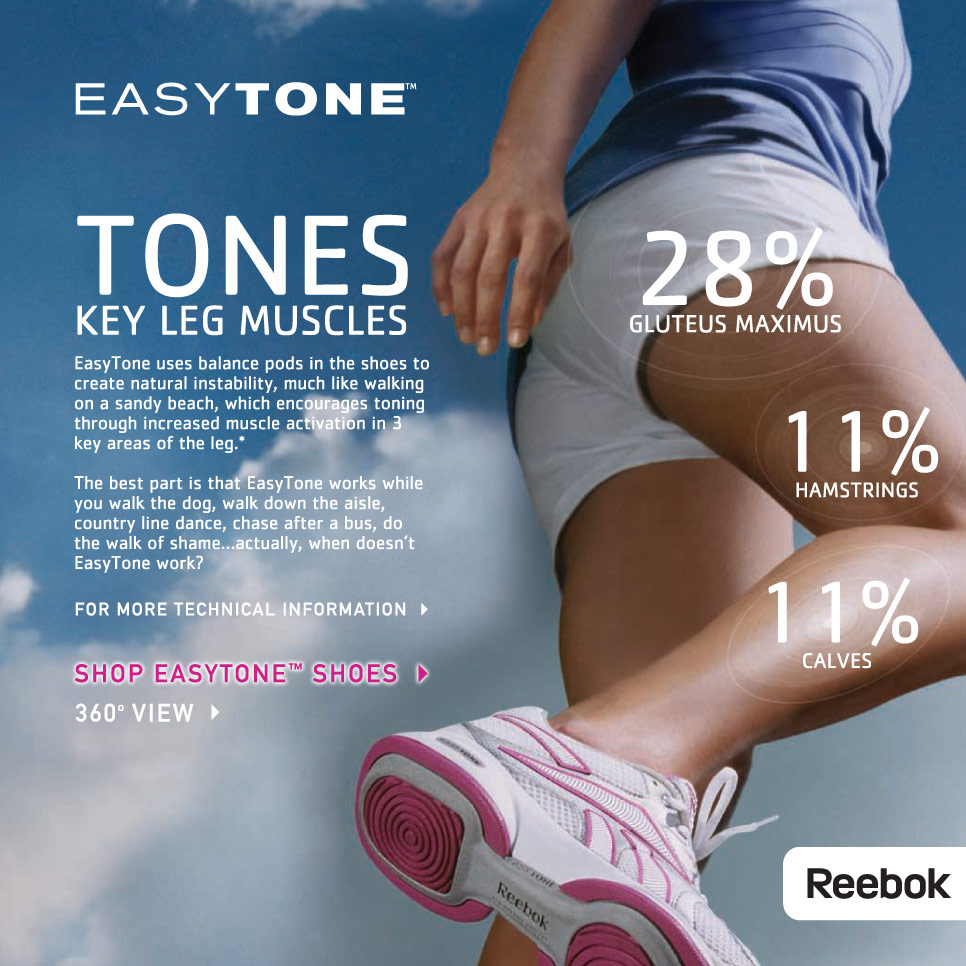 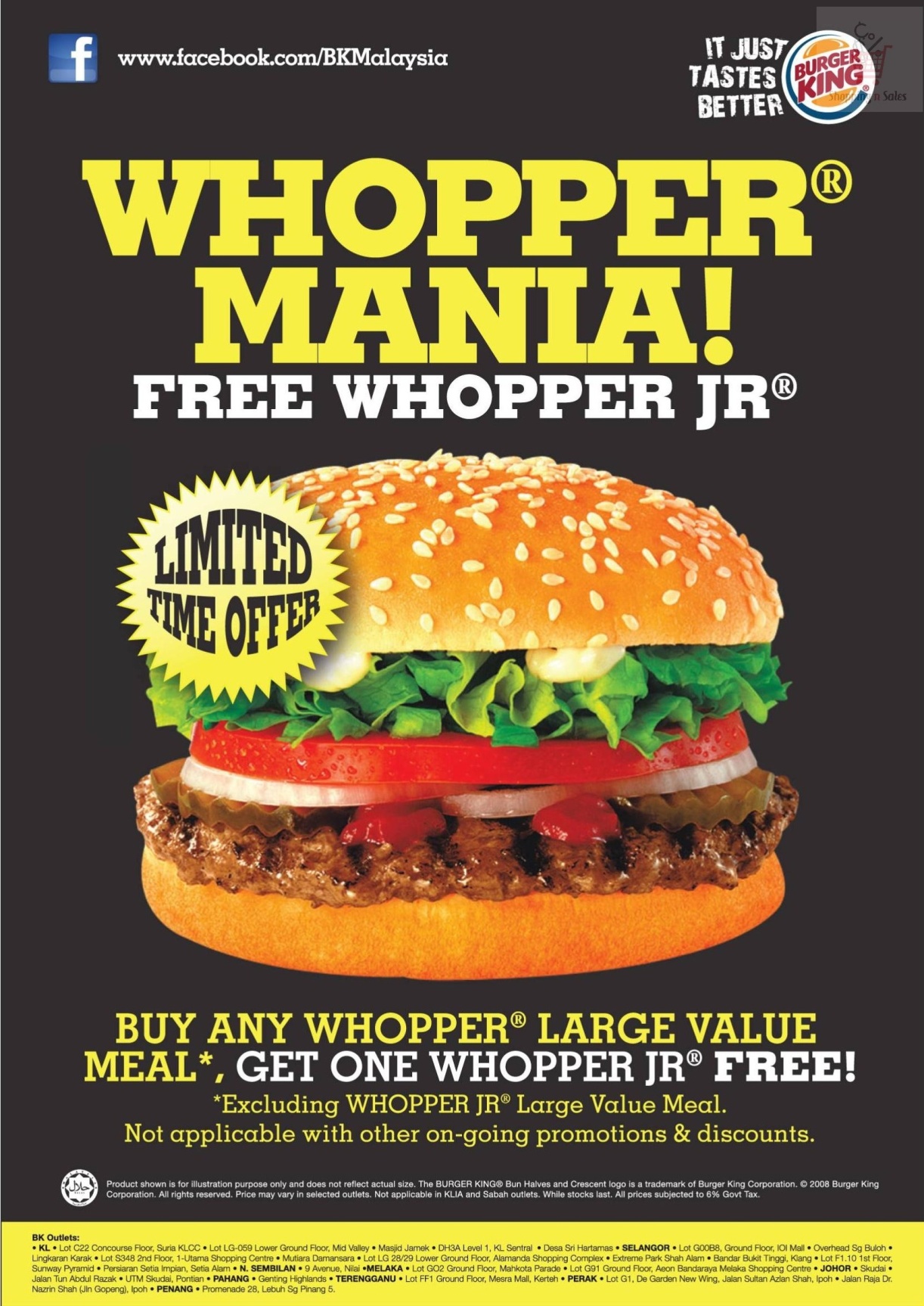 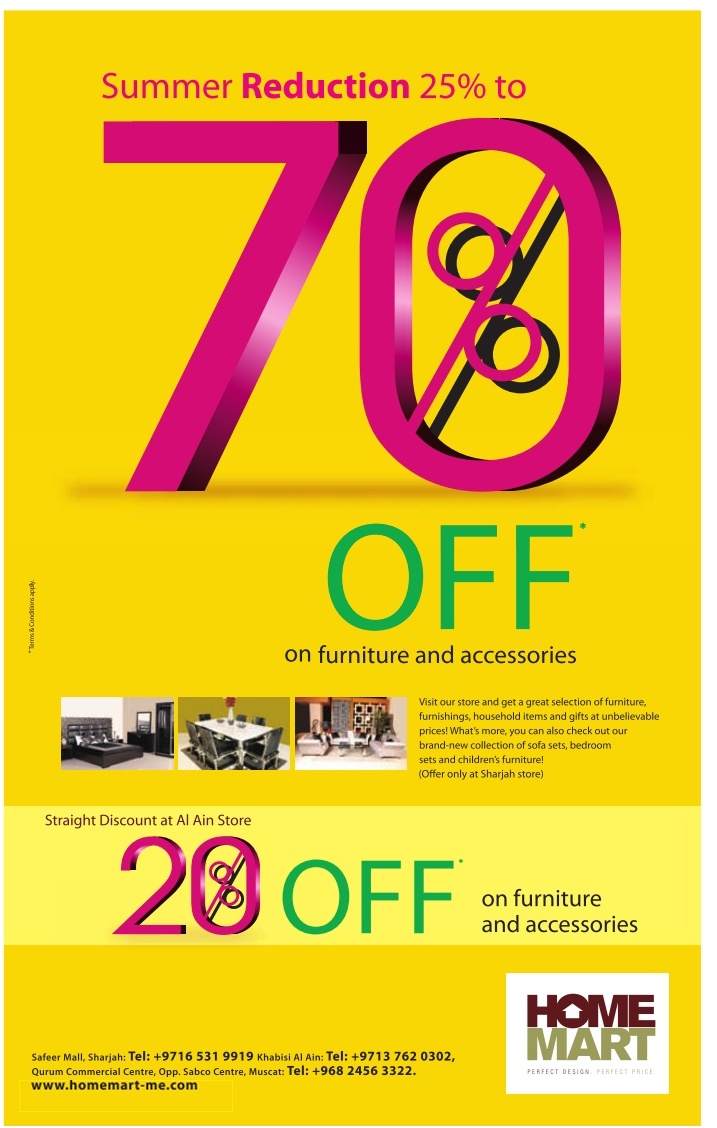 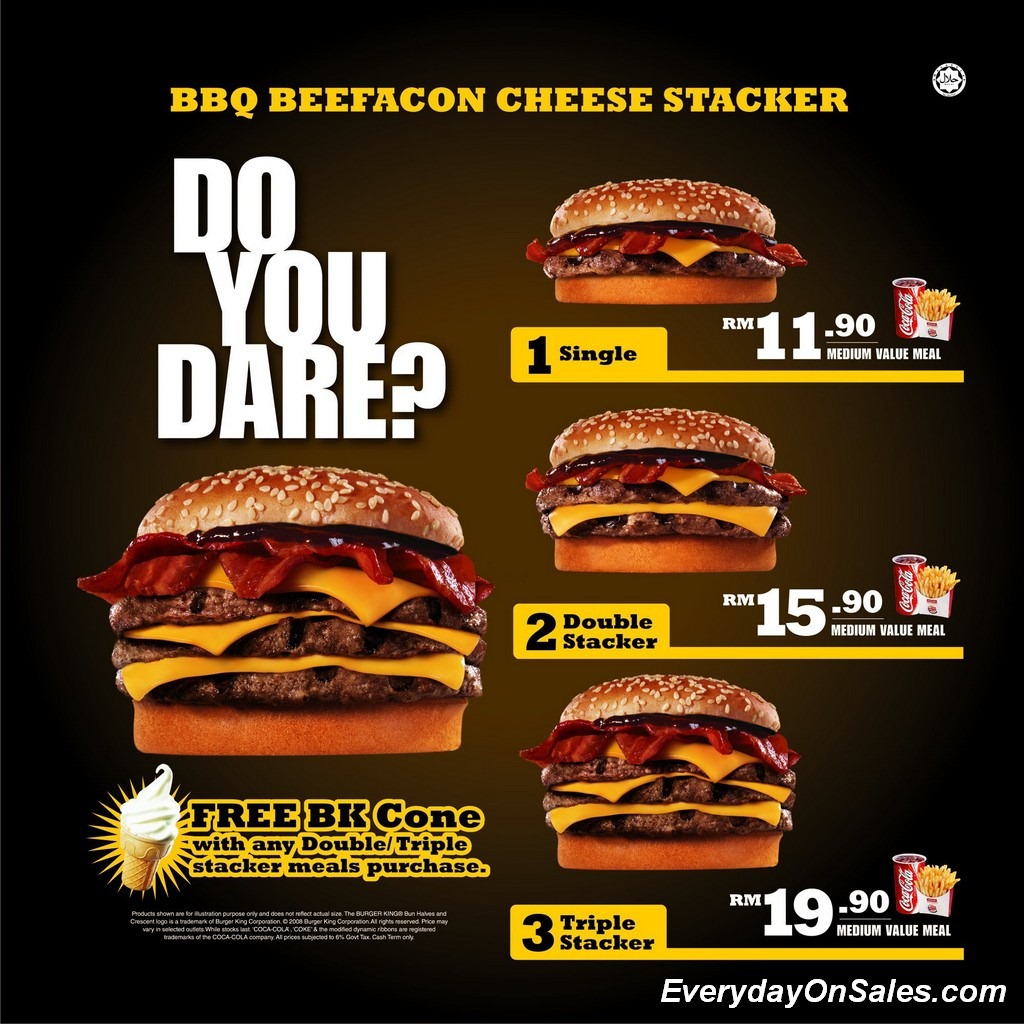 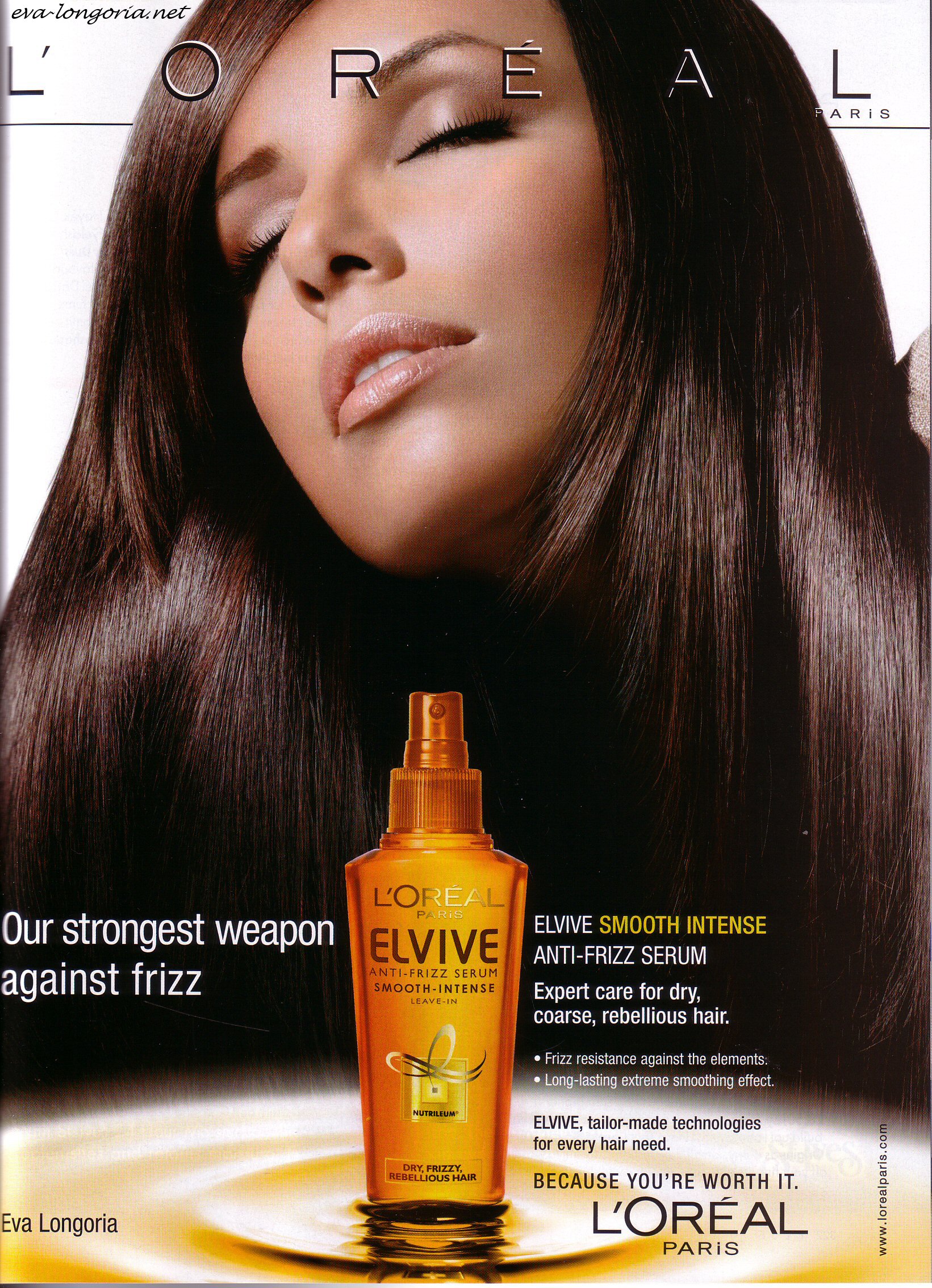 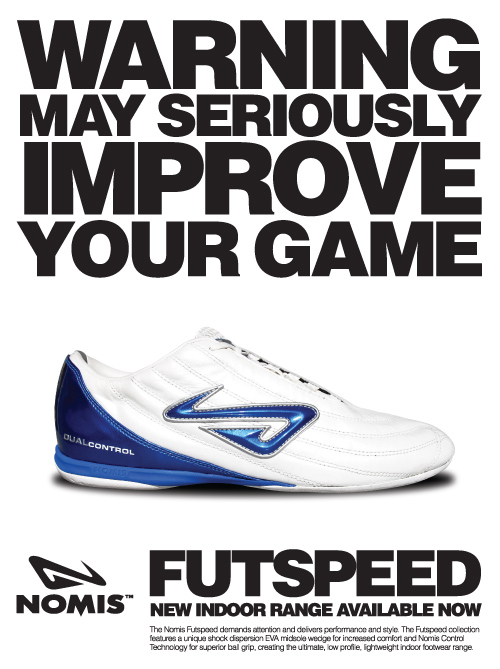 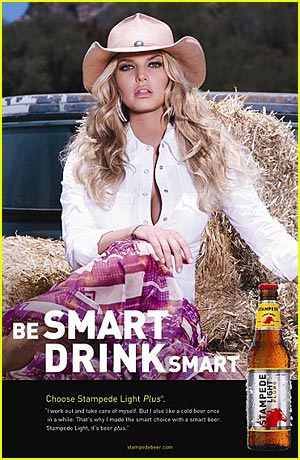 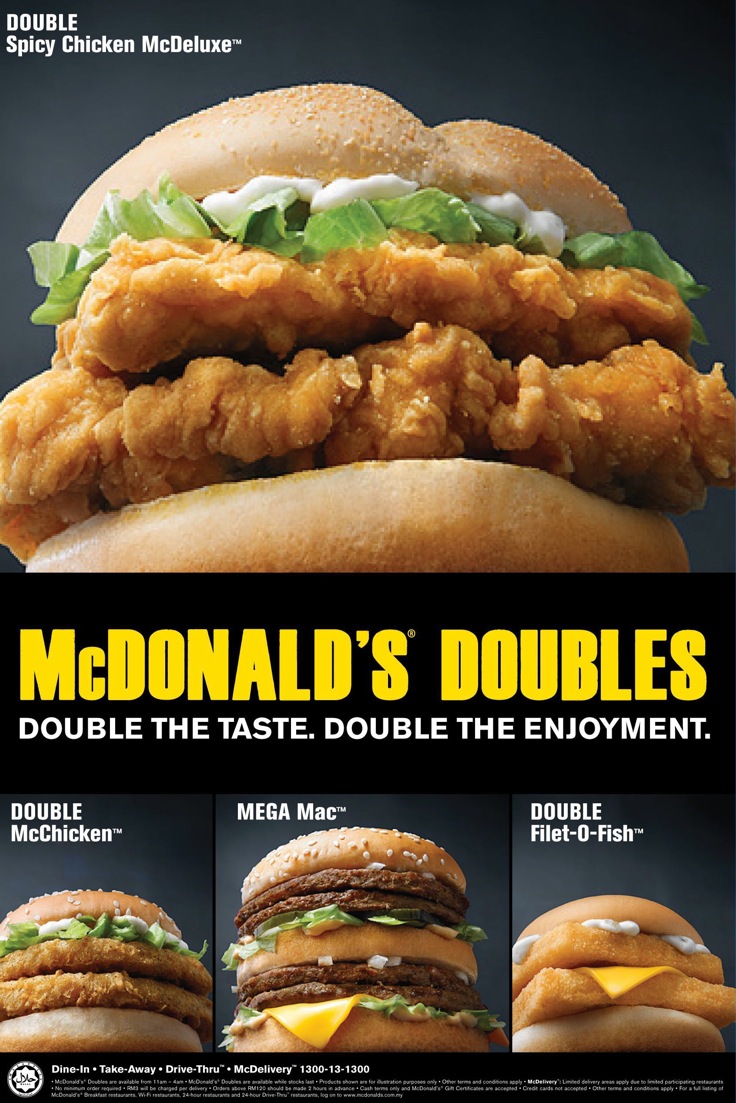 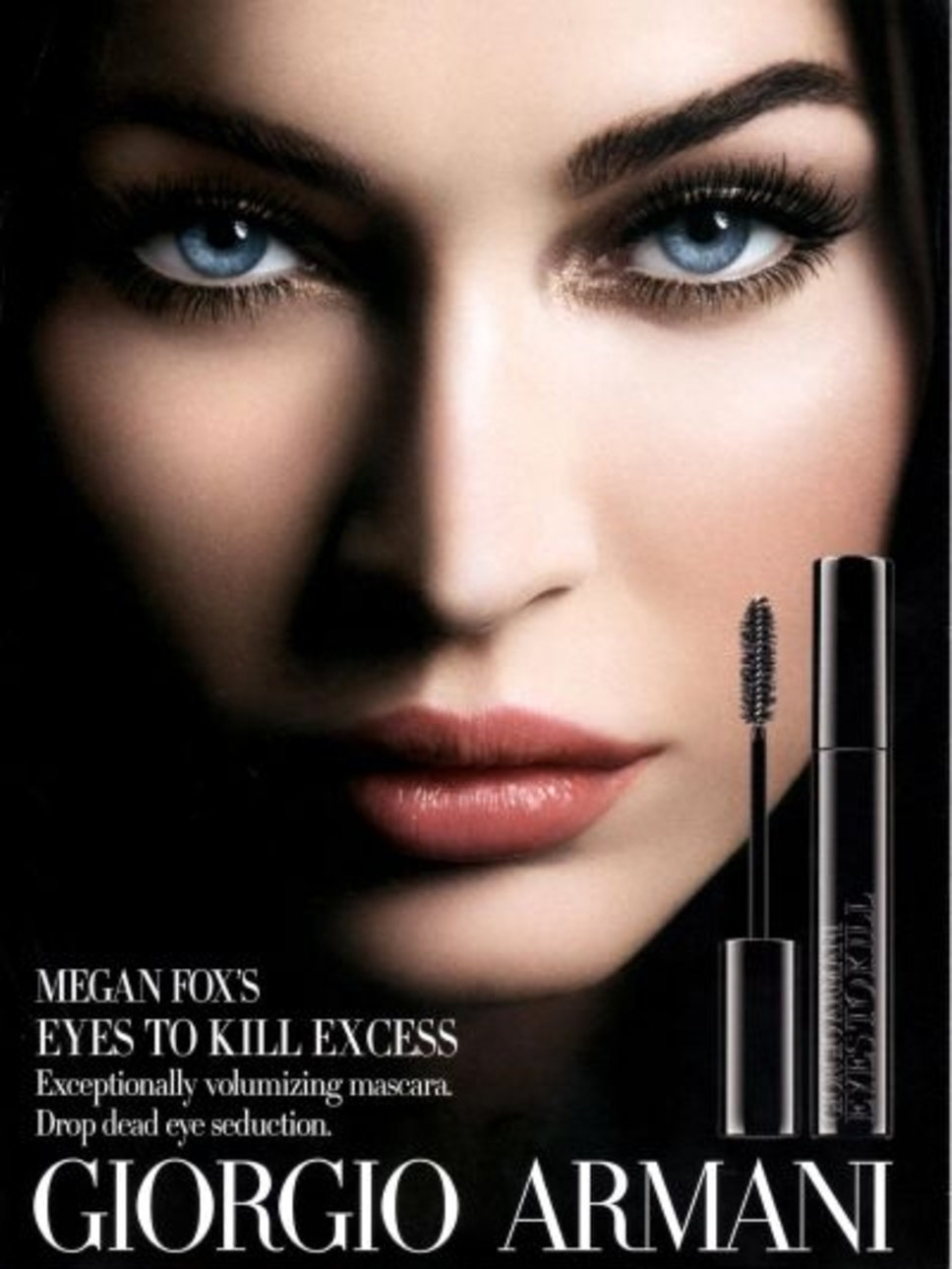 Worksheet Questions Choose 1 advertisement out of the 2Answer questionsWhat is the advertisements purpose?What catches your eye?What persuasive language can you see?Would you buy the product? If yes why?Where do you think the advertisement would be placed?(e.g magazine, bus stop)What would you change or improve in the advertisement?